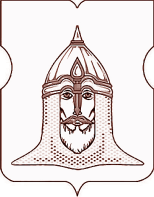 СОВЕТ ДЕПУТАТОВМУНИЦИПАЛЬНОГО ОКРУГА ГОЛОВИНСКИЙРЕШЕНИЕ29 декабря 2022 года № 91О внесении изменений в решение Совета депутатов муниципального округа Головинский от 21 декабря 2021 года № 105 «О согласовании направления денежных средств стимулирования управы Головинского района на проведение мероприятий по благоустройству территории Головинского района города Москвы в 2022 году»В соответствии с пунктом 2.1 постановления Правительства Москвы от 26 декабря 2012 года № 849-ПП «О стимулировании управ районов города Москвы», на основании письма управы Головинского района города Москвы от 28 декабря  2022 года № 7-7- 1832/22, поступившего в администрацию муниципального округа Головинский 29 декабря  2022 года и зарегистрированного за № 7-5-208/22,Советом депутатов принято решениеВнести изменения в решение Совета депутатов муниципального округа Головинский от 21 декабря 2021 года № 105 «О согласовании направления денежных средств стимулирования управы Головинского района на проведение мероприятий по благоустройству территории Головинского района города Москвы в 2022 году», в редакции решения от 21 июня 2022 года № 31 «О внесении изменений в решение Совета депутатов муниципального округа Головинский от 21 декабря 2021 года № 105 «О согласовании направления денежных средств стимулирования управы Головинского района на проведение мероприятий по благоустройству территории Головинского района города Москвы в 2022 году». Приложение 1  изложить в новой редакции согласно приложению 1 к данному решению. Администрации муниципального округа Головинский: 2.1.	Направить настоящее решение в: 	Департамент территориальных органов исполнительной власти города Москвы;	префектуру Северного административного округа города Москвы;управу Головинского района города Москвы. 2.2.		Опубликовать настоящее решение в бюллетене «Московский муниципальный вестник» и разместить на официальном сайте органов местного самоуправления муниципального округа Головинский www.наше-головино.рф.  3.	Настоящее решение вступает в силу со дня его принятия.4. Контроль исполнения настоящего решения возложить на главу муниципального округа Головинский Борисову Е.Г. и председателя комиссии по социально – экономическому развитию и благоустройству – депутата Мещерякова М.А. Глава муниципального округа Головинский		     		            Е.Г. БорисоваПриложение 1к решению Совета депутатов муниципального округа Головинский от 29 декабря  2022 года  № 91 Приложение 1к решению Совета депутатов муниципального округа Головинский от 21 декабря 2021 года  № 105 Адресный перечень по благоустройству дворовых территорий в 2022году за счёт средств стимулирования управ районов по Головинскому району САО города Москвы Приложение 2к решению Совета депутатов муниципального округа Головинский от 21 декабря 2021 года  № 105 Депутаты Совета депутатов муниципального округа Головинский,уполномоченные для участия в работе комиссий, осуществляющих открытие работ и приемку выполненных работ по реализации мероприятий по выполнению работ на территории Головинского района города Москвы за счет средств, предусмотренных на стимулирование управы Головинского района в 2022 году, а также для участия в контроле за ходом выполнения указанных работ№Адрес Виды работобъемыедин.измеренияСумма, руб.№Адрес Виды работобъемыедин.измеренияСумма, руб.1Авангардная ул. 14а, 14б; Смольная ул. 19 к.4; Флотская ул. 34 к.3устройство асфальтовых покрытий94,00кв.м.18 023 6501Авангардная ул. 14а, 14б; Смольная ул. 19 к.4; Флотская ул. 34 к.3замена асфальтовых покрытий2072кв.м.18 023 6501Авангардная ул. 14а, 14б; Смольная ул. 19 к.4; Флотская ул. 34 к.3установка/замена бортового камня1798пог.м.18 023 6501Авангардная ул. 14а, 14б; Смольная ул. 19 к.4; Флотская ул. 34 к.3ремонт газонов7877,00кв.м.1Авангардная ул. 14а, 14б; Смольная ул. 19 к.4; Флотская ул. 34 к.3устройство/замена  ограждений78,00пог.м.1Авангардная ул. 14а, 14б; Смольная ул. 19 к.4; Флотская ул. 34 к.3Детские площадки1Шт.1Авангардная ул. 14а, 14б; Смольная ул. 19 к.4; Флотская ул. 34 к.3устройство/ремонт покрытия на детской площадке319,00кв.м.1Авангардная ул. 14а, 14б; Смольная ул. 19 к.4; Флотская ул. 34 к.3Установка МАФ на детской площадке6шт.1Авангардная ул. 14а, 14б; Смольная ул. 19 к.4; Флотская ул. 34 к.3Спортивные площадки1Шт.1Авангардная ул. 14а, 14б; Смольная ул. 19 к.4; Флотская ул. 34 к.3устройство/ремонт покрытия на спортивной площадке193,00кв.м.1Авангардная ул. 14а, 14б; Смольная ул. 19 к.4; Флотская ул. 34 к.3Установка МАФ на спортивной площадке9шт.1Авангардная ул. 14а, 14б; Смольная ул. 19 к.4; Флотская ул. 34 к.3Замена МАФ на дворовой территории32шт.1Авангардная ул. 14а, 14б; Смольная ул. 19 к.4; Флотская ул. 34 к.3площадки тихого отдыха1шт.1Авангардная ул. 14а, 14б; Смольная ул. 19 к.4; Флотская ул. 34 к.3Посадка кустарников600,00шт.1Авангардная ул. 14а, 14б; Смольная ул. 19 к.4; Флотская ул. 34 к.3Ремонт/устройство тропинок640,00кв.м.1Авангардная ул. 14а, 14б; Смольная ул. 19 к.4; Флотская ул. 34 к.3Ремонт уличной лестницы  1 шт.1Авангардная ул. 14а, 14б; Смольная ул. 19 к.4; Флотская ул. 34 к.3Устройство цветников 73 кв.м.2Онежская ул. 5замена асфальтовых покрытий735кв.м.8 853 9302Онежская ул. 5установка/замена бортового камня182пог.м.8 853 9302Онежская ул. 5ремонт газонов860,00кв.м.8 853 9302Онежская ул. 5устройство/замена ограждений154,00пог.м.8 853 9302Онежская ул. 5Детские площадки1Шт.2Онежская ул. 5устройство/ремонт покрытия на детской площадке106,00кв.м.2Онежская ул. 5Установка МАФ на детской площадке4шт.2Онежская ул. 5Спортивные площадки1Шт.2Онежская ул. 5устройство/ремонт покрытия на спортивной площадке78,00кв.м.2Онежская ул. 5Установка МАФ на спортивной площадке9шт.2Онежская ул. 5Замена МАФ на дворовой территории16шт.2Онежская ул. 5Замена МАФ на дворовой территории16шт.2Онежская ул. 5Замена МАФ на дворовой территории16шт.2Онежская ул. 5Ремонт/устройство тропинок47,00кв.м.2Онежская ул. 5Ремонт кирпичного ограждения  89 п.м.2Онежская ул. 5Ремонт кирпичного ограждения  89 п.м.3Онежская ул., д. 12, 12 к.1, 12 к.2устройство асфальтовых покрытий140,00кв.м.12 353 4803Онежская ул., д. 12, 12 к.1, 12 к.2замена асфальтовых покрытий2128кв.м.12 353 4803Онежская ул., д. 12, 12 к.1, 12 к.2установка/замена бортового камня1063пог.м.12 353 4803Онежская ул., д. 12, 12 к.1, 12 к.2ремонт газонов4620,00кв.м.12 353 4803Онежская ул., д. 12, 12 к.1, 12 к.2устройство/замена ограждений111,00пог.м.12 353 4803Онежская ул., д. 12, 12 к.1, 12 к.2Детские площадки1Шт.12 353 4803Онежская ул., д. 12, 12 к.1, 12 к.2устройство/ремонт покрытия на детской площадке445,00кв.м.12 353 4803Онежская ул., д. 12, 12 к.1, 12 к.2Установка МАФ на детской площадке7,00шт.12 353 4803Онежская ул., д. 12, 12 к.1, 12 к.2Спортивные площадки1Шт.12 353 4803Онежская ул., д. 12, 12 к.1, 12 к.2устройство/ремонт покрытия на спортивной площадке7,00кв.м.12 353 4803Онежская ул., д. 12, 12 к.1, 12 к.2Установка МАФ на спортивной площадке7,00шт.12 353 4803Онежская ул., д. 12, 12 к.1, 12 к.2Замена МАФ на дворовой территории35,00шт.3Онежская ул., д. 12, 12 к.1, 12 к.2площадки тихого отдыха1,00Шт.3Онежская ул., д. 12, 12 к.1, 12 к.2Реконструкция контейнерных/бункерных площадок1шт.3Онежская ул., д. 12, 12 к.1, 12 к.2Реконструкция контейнерных/бункерных площадок1шт.3Онежская ул., д. 12, 12 к.1, 12 к.2Ремонт/устройство тропинок425,00кв.м.3Онежская ул., д. 12, 12 к.1, 12 к.2Установка противопарковочных столбиков  20шт.3Онежская ул., д. 12, 12 к.1, 12 к.2Устройство площадки для настольного тенниса - 1шт.4Онежская ул., д. 14 к.2, 16 к.4, 18, 18 к.3(Активный гражданин)устройство асфальтовых покрытий67,00кв.м.25 625 6804Онежская ул., д. 14 к.2, 16 к.4, 18, 18 к.3(Активный гражданин)замена асфальтовых покрытий3839кв.м.25 625 6804Онежская ул., д. 14 к.2, 16 к.4, 18, 18 к.3(Активный гражданин)установка/замена бортового камня1413пог.м.25 625 6804Онежская ул., д. 14 к.2, 16 к.4, 18, 18 к.3(Активный гражданин)ремонт газонов8075,00кв.м.25 625 6804Онежская ул., д. 14 к.2, 16 к.4, 18, 18 к.3(Активный гражданин)устройство/замена  ограждений275,00пог.м.25 625 6804Онежская ул., д. 14 к.2, 16 к.4, 18, 18 к.3(Активный гражданин)Детские площадки1Шт.4Онежская ул., д. 14 к.2, 16 к.4, 18, 18 к.3(Активный гражданин)устройство/ремонт покрытия на детской площадке802,00кв.м.4Онежская ул., д. 14 к.2, 16 к.4, 18, 18 к.3(Активный гражданин)Установка МАФ на детской площадке58,00шт.4Онежская ул., д. 14 к.2, 16 к.4, 18, 18 к.3(Активный гражданин)Спортивные площадки2Шт.4Онежская ул., д. 14 к.2, 16 к.4, 18, 18 к.3(Активный гражданин)устройство/ремонт покрытия на спортивных площадках325,00кв.м.4Онежская ул., д. 14 к.2, 16 к.4, 18, 18 к.3(Активный гражданин)Установка МАФ на спортивной площадке12,00шт.4Онежская ул., д. 14 к.2, 16 к.4, 18, 18 к.3(Активный гражданин)Замена МАФ на дворовой территории48,00шт.4Онежская ул., д. 14 к.2, 16 к.4, 18, 18 к.3(Активный гражданин)Ремонт площадки тихого отдыха1,00шт.4Онежская ул., д. 14 к.2, 16 к.4, 18, 18 к.3(Активный гражданин)Ремонт площадки для выгула и дрессировки домашних животных1,00шт.4Онежская ул., д. 14 к.2, 16 к.4, 18, 18 к.3(Активный гражданин)4Онежская ул., д. 14 к.2, 16 к.4, 18, 18 к.3(Активный гражданин)Реконструкция контейнерных/бункерных площадок3шт.4Онежская ул., д. 14 к.2, 16 к.4, 18, 18 к.3(Активный гражданин)Ремонт/устройство тропинок369,00кв.м.4Онежская ул., д. 14 к.2, 16 к.4, 18, 18 к.3(Активный гражданин)Устройство площадки для настольного тенниса  1шт.5Лихоборская наб. 2 к.2; Онежская ул. 18 к.1, 20, 22устройство асфальтовых покрытий70,00кв.м.5Лихоборская наб. 2 к.2; Онежская ул. 18 к.1, 20, 22замена асфальтовых покрытий1929кв.м.5Лихоборская наб. 2 к.2; Онежская ул. 18 к.1, 20, 22установка/замена бортового камня889пог.м.13 448 1305Лихоборская наб. 2 к.2; Онежская ул. 18 к.1, 20, 22ремонт газонов3650,00кв.м.5Лихоборская наб. 2 к.2; Онежская ул. 18 к.1, 20, 22устройство/замена  ограждений60,00пог.м.5Лихоборская наб. 2 к.2; Онежская ул. 18 к.1, 20, 22Детские площадки1Шт.5Лихоборская наб. 2 к.2; Онежская ул. 18 к.1, 20, 22устройство/ремонт покрытия на детской площадке174,00кв.м.5Лихоборская наб. 2 к.2; Онежская ул. 18 к.1, 20, 22Установка МАФ на детской площадке4,00шт.5Лихоборская наб. 2 к.2; Онежская ул. 18 к.1, 20, 22Спортивные площадки2Шт.5Лихоборская наб. 2 к.2; Онежская ул. 18 к.1, 20, 22устройство/ремонт покрытия на спортивных площадках367,00кв.м.5Лихоборская наб. 2 к.2; Онежская ул. 18 к.1, 20, 22Установка МАФ на спортивной площадке13,00шт.5Лихоборская наб. 2 к.2; Онежская ул. 18 к.1, 20, 22Замена МАФ на дворовой территории23,00шт.5Лихоборская наб. 2 к.2; Онежская ул. 18 к.1, 20, 22Реконструкция контейнерных/бункерных площадок1шт.5Лихоборская наб. 2 к.2; Онежская ул. 18 к.1, 20, 22Ремонт/устройство тропинок40,00кв.м.5Лихоборская наб. 2 к.2; Онежская ул. 18 к.1, 20, 22Устройство водосточного лотка52п.м.5Лихоборская наб. 2 к.2; Онежская ул. 18 к.1, 20, 22Устройство цветников 113п.м.5Лихоборская наб. 2 к.2; Онежская ул. 18 к.1, 20, 22Ремонт уличной лестницы 3шт.5Лихоборская наб. 2 к.2; Онежская ул. 18 к.1, 20, 22Устройство уличной лестницы1шт.6Лихоборская наб., д. 4 к.1, 4 к.2замена асфальтовых покрытий671кв.м.6Лихоборская наб., д. 4 к.1, 4 к.2установка/замена бортового камня378пог.м.6Лихоборская наб., д. 4 к.1, 4 к.2ремонт газонов2068,00кв.м.10 264 5206Лихоборская наб., д. 4 к.1, 4 к.2устройство/замена  ограждений234,00пог.м.6Лихоборская наб., д. 4 к.1, 4 к.2Детские площадки2Шт.6Лихоборская наб., д. 4 к.1, 4 к.2устройство/ремонт покрытия на детских площадках509,00кв.м.6Лихоборская наб., д. 4 к.1, 4 к.2Установка МАФ на детских площадках8,00шт.6Лихоборская наб., д. 4 к.1, 4 к.2Спортивные площадки1Шт.6Лихоборская наб., д. 4 к.1, 4 к.2устройство/ремонт покрытия на спортивной площадке60,00кв.м.6Лихоборская наб., д. 4 к.1, 4 к.2Установка МАФ на спортивной площадке9,00шт.6Лихоборская наб., д. 4 к.1, 4 к.2Замена МАФ на дворовой территории30,00шт.6Лихоборская наб., д. 4 к.1, 4 к.2Устройство цветников 70 кв.м.6Лихоборская наб., д. 4 к.1, 4 к.2Ремонт/устройство тропинок252,00кв.м.6Лихоборская наб., д. 4 к.1, 4 к.2Ремонт уличной лестницы 1шт.6Лихоборская наб., д. 4 к.1, 4 к.2Ремонт уличной лестницы 6Лихоборская наб., д. 4 к.1, 4 к.2Ремонт уличной лестницы Устройство асфальтовых покрытий36,00кв.м.15 332 5107Лихачевский 3-й пер. 7 к.2, 7 к.3(Активный гражданин)замена асфальтовых покрытий2321кв.м.15 332 5107Лихачевский 3-й пер. 7 к.2, 7 к.3(Активный гражданин)установка/замена бортового камня421,00пог.м.7Лихачевский 3-й пер. 7 к.2, 7 к.3(Активный гражданин)ремонт газонов3625,00кв.м.7Лихачевский 3-й пер. 7 к.2, 7 к.3(Активный гражданин)устройство/замена  ограждений84,00пог.м.7Лихачевский 3-й пер. 7 к.2, 7 к.3(Активный гражданин)Детские площадки1Шт.7Лихачевский 3-й пер. 7 к.2, 7 к.3(Активный гражданин)устройство/ремонт покрытия на детской площадке457,00кв.м.7Лихачевский 3-й пер. 7 к.2, 7 к.3(Активный гражданин)Установка МАФ на детской площадке13,00шт.7Лихачевский 3-й пер. 7 к.2, 7 к.3(Активный гражданин)Спортивные площадки2 шт.7Лихачевский 3-й пер. 7 к.2, 7 к.3(Активный гражданин)устройство/ремонт покрытия на спортивных площадках634,00кв.м.7Лихачевский 3-й пер. 7 к.2, 7 к.3(Активный гражданин)Установка МАФ на спортивной площадке13,00шт.7Лихачевский 3-й пер. 7 к.2, 7 к.3(Активный гражданин)Замена МАФ на дворовой территории21,00шт.7Лихачевский 3-й пер. 7 к.2, 7 к.3(Активный гражданин)Ремонт/устройство тропинок55,00кв.м.7Лихачевский 3-й пер. 7 к.2, 7 к.3(Активный гражданин)Ремонт/устройство тропинок55,008Ленинградское ш., д.82Ремонт асфальтового покрытия120кв.м.1 968 127,728Ленинградское ш., д.82Замена полиуретанового покрытия258,75кв.м.1 968 127,728Ленинградское ш., д.82Установка МАФ2Шт.1 968 127,728Ленинградское ш., д.82Реконструкция ограждения спортивной площадки1Шт.1 968 127,729Пулковская ул., д.7Ремонт асфальтового покрытия250кв.м.1 193 794,199Пулковская ул., д.7Замена полиуретанового покрытия525кв.м.1 193 794,199Пулковская ул., д.7Реконструкция ограждения спортивной площадки1Шт.1 193 794,1910Флотская ул., д.44Ремонт асфальтового покрытия230кв.м.4 983 877,2510Флотская ул., д.44Замена полиуретанового покрытия1416,25кв.м.4 983 877,2510Флотская ул., д.44Реконструкция ограждения спортивной площадки1Шт.4 983 877,2511Онежская ул., д.34, к.1Ремонт асфальтового покрытия150кв.м.4 006 069,9711Онежская ул., д.34, к.1Замена полиуретанового покрытия669,75кв.м.4 006 069,9711Онежская ул., д.34, к.1Установка МАФ4Шт.4 006 069,9711Онежская ул., д.34, к.1Реконструкция ограждения спортивной площадки1Шт.4 006 069,97123-й Лихачевский пер., д.3, к.1Ремонт асфальтового покрытия184кв.м.2 781 876,49123-й Лихачевский пер., д.3, к.1Замена полиуретанового покрытия456,4кв.м.2 781 876,49123-й Лихачевский пер., д.3, к.1Установка МАФ4Шт.2 781 876,49123-й Лихачевский пер., д.3, к.1Реконструкция ограждения спортивной площадки1Шт.2 781 876,4913Онежская ул., д.9/4Замена бортового камня 99п.м.5 391 200,913Онежская ул., д.9/4Замена ограждения219п.м.5 391 200,913Онежская ул., д.9/4Замена полиуретанового покрытия289кв.м.5 391 200,913Онежская ул., д.9/4Реконструкция ограждения спортивной площадки1Шт.5 391 200,913Онежская ул., д.9/4Реконструкция тренажерной площадки1Шт.5 391 200,913Онежская ул., д.9/4Установка МАФ8Шт.5 391 200,913Онежская ул., д.9/4Ремонт подпорной стены1Шт.5 391 200,914Лавочкина ул., д.16, к.2,Ремонт асфальтового покрытия236,4Кв.м.762 502,3814Лавочкина ул., д.16, к.2,Устройство бортового камня144П.м.762 502,3814Лавочкина ул., д.16, к.2,Ремонт газонов170Кв.м.762 502,3814Лавочкина ул., д.16, к.2,Установка МАФ8Шт.762 502,3814Лавочкина ул., д.16, к.2,Устройство площадки тихого отдыха1Шт.762 502,3814Лавочкина ул., д.16, к.2,Высадка кустарников30Шт.762 502,3815Онежская ул., д.2, к.1, д.2, к.3Реконструкция уличных лестниц2Шт.502 977,6916ТПУ "Водный Стадион"Ремонт асфальтового покрытия2642Кв.м.3 505 163,3216ТПУ "Водный Стадион"Замена бортового камня187П.м.3 505 163,3216ТПУ "Водный Стадион"Ремонт плиточного покрытия45,2Кв.м.3 505 163,3216ТПУ "Водный Стадион"Устройство лестницы1Шт.3 505 163,3216ТПУ "Водный Стадион"Устройство водоотводящего лотка100П.м.3 505 163,32174-й Лихачевский пер., д.3АЗакупка аварийного запаса МАФ2 183 910,09ИТОГОИТОГОИТОГОИТОГОИТОГО131 181 400№Адрес Виды работокругУполномоченный депутат№Адрес Виды работокругУполномоченный депутат1Авангардная ул. 14а, 14б; Смольная ул. 19 к.4; Флотская ул. 34 к.3устройство асфальтовых покрытийзамена асфальтовых покрытийустановка/замена бортового камняремонт газоновустройство/замена  огражденийустройство/ремонт покрытия на детской площадкеУстановка МАФ на детской площадкеустройство/ремонт покрытия на спортивной площадкеУстановка МАФ на спортивной площадкеЗамена МАФ на дворовой территорииплощадки тихого отдыхаПосадка кустарниковРемонт/устройство тропинокРемонт уличной лестницы Устройство цветников3Артамонова Л.Н.Харинова И.В.2Онежская ул. 5замена асфальтовых покрытийустановка/замена бортового камняремонт газоновустройство/замена огражденийустройство/ремонт покрытия на детской площадкеУстановка МАФ на детской площадкеустройство/ремонт покрытия на спортивной площадкеУстановка МАФ на спортивной площадкеЗамена МАФ на дворовой территорииРемонт/устройство тропинокРемонт кирпичного ограждения1Шептуха В.В.Мальцева Т.В.2Онежская ул. 51Шептуха В.В.Мальцева Т.В.3Онежская ул., д. 12, 12 к.1, 12 к.2устройство асфальтовых покрытийзамена асфальтовых покрытийустановка/замена бортового камняремонт газоновустройство/замена огражденийустройство/ремонт покрытия на детской площадкеУстановка МАФ на детской площадкеустройство/ремонт покрытия на спортивной площадкеУстановка МАФ на спортивной площадкеЗамена МАФ на дворовой территорииплощадки тихого отдыхаРеконструкция контейнерных/бункерных площадокРемонт/устройство тропинокУстановка противопарковочных столбиков Устройство площадки для настольного тенниса - 1Борисова Е.Г.Гришин С.А.4Онежская ул., д. 14 к.2, 16 к.4, 18, 18 к.3(Активный гражданин)устройство асфальтовых покрытийзамена асфальтовых покрытийустановка/замена бортового камняремонт газоновустройство/замена  огражденийустройство/ремонт покрытия на детской площадкеУстановка МАФ на детской площадкеустройство/ремонт покрытия на 2-х на спортивных площадкахУстановка МАФ на спортивной площадкеЗамена МАФ на дворовой территорииРемонт площадки тихого отдыхаРемонт площадки для выгула и дрессировки домашних животныхРеконструкция контейнерных/бункерных площадокРемонт/устройство тропинокУстройство площадки для настольного тенниса 1Архипцова Н.В.Шептуха В.В.5Лихоборская наб. 2 к.2; Онежская ул. 18 к.1, 20, 22устройство асфальтовых покрытийзамена асфальтовых покрытийустановка/замена бортового камняремонт газоновустройство/замена  огражденийустройство/ремонт покрытия на детской площадкеУстановка МАФ на детской площадкеустройство/ремонт покрытия на 2-х на спортивных площадкахУстановка МАФ на спортивной площадкеЗамена МАФ на дворовой территорииРеконструкция контейнерных/бункерных площадокРемонт/устройство тропинокУстройство водосточного лоткаУстройство цветников Ремонт уличной лестницы Устройство уличной лестницы1Мальцева Т.В.Борисова Е.Г.6Лихоборская наб., д. 4 к.1, 4 к.2замена асфальтовых покрытийустановка/замена бортового камняремонт газоновустройство/замена  огражденийДетские площадкиустройство/ремонт покрытия на детской площадкеУстановка МАФ на детской площадкеустройство/ремонт покрытия на спортивной площадкеУстановка МАФ на спортивной площадкеЗамена МАФ на дворовой территорииРемонт/устройство тропинокРемонт уличной лестницы Устройство цветников1Гришин С.А.Архипцова Н.В.7Лихачевский 3-й пер. 7 к.2, 7 к.3(Активный гражданин)устройство асфальтовых покрытийзамена асфальтовых покрытийустановка/замена бортового камняремонт газоновустройство/замена  огражденийДетские площадкиустройство/ремонт покрытия на детской площадкеУстановка МАФ на детской площадкеСпортивные площадкиустройство/ремонт покрытия на спортивной площадкеУстановка МАФ на спортивной площадкеЗамена МАФ на дворовой территорииРемонт/устройство тропинок2Михайлова Г.В.Каликина Е.Б.8Ленинградское ш. д 82Ремонт асфальтового покрытияЗамена полиуретанового покрытияУстановка МАФРеконструкция ограждения спортивной площадки2Смирнова И.Ю.Каликина Е.Б.9Пулковская ул., д.7Ремонт асфальтового покрытияЗамена полиуретанового покрытияРеконструкция ограждения спортивной площадки2Каликина Е.Б. Крылова С.В.10Флотская ул. д 44Ремонт асфальтового покрытияЗамена полиуретанового покрытияРеконструкция ограждения спортивной площадки3Харинова И.В.Вяльченкова Н.В.11Онежская ул.д 34 к 1Ремонт асфальтового покрытияЗамена полиуретанового покрытияУстановка МАФРеконструкция ограждения спортивной площадки3Вяльченкова Н.В.Харинова И.В.123й Лихачевский пер., д 3 к 1Ремонт асфальтового покрытияЗамена полиуретанового покрытияУстановка МАФРеконструкция ограждения спортивной площадки1Гришин С.А.МальцеваТ.В.13Онежская ул., д.9/4Замена бортового камня Замена огражденияЗамена полиуретанового покрытияРеконструкция ограждения спортивной площадкиРеконструкция тренажерной площадкиУстановка МАФРемонт подпорной стены1Архипцова Н.В.Гришин С.А.14Лавочкина ул., д 16 к. 2Ремонт асфальтового покрытияУстройство бортового камняРемонт газоновУстановка МАФУстройство площадки тихого отдыхаВысадка кустарников3Панкова И.М.Артамонова Л.Н.15Онежская ул., д.2 к.3Реконструкция уличных лестниц2Дегтярева Е.А.Михайлова Г.В.16ТПУ «Водный стадионРемонт асфальтового покрытияЗамена бортового камняРемонт плиточного покрытияУстройство лестницыУстройство водоотводящего лотка2Крылова С.В.Каликина Е.Б.174-й Лихачевский пер., д.3АЗакупка аварийного запаса МАФ1Борисова Е.Г.Шептуха В.В.